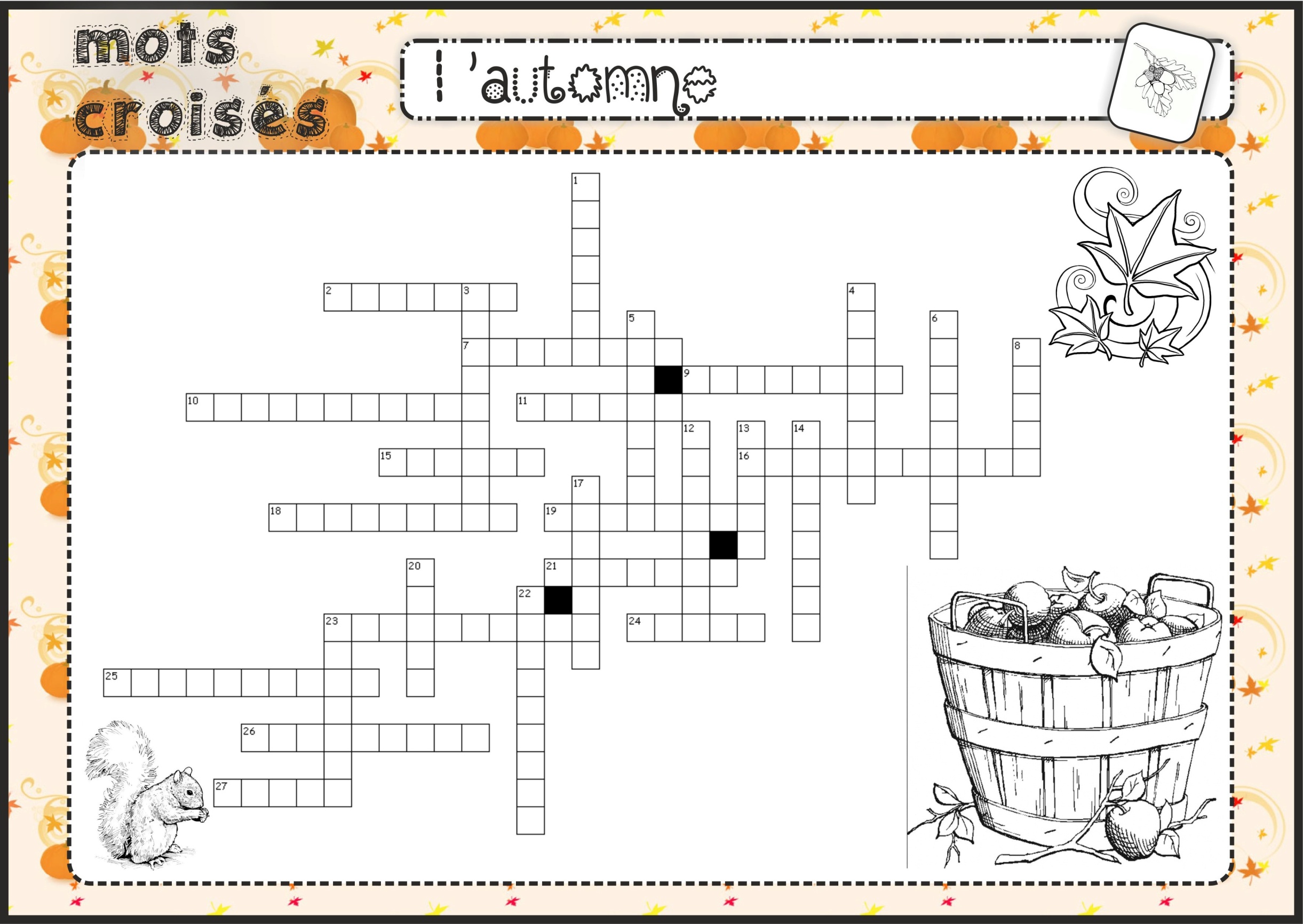 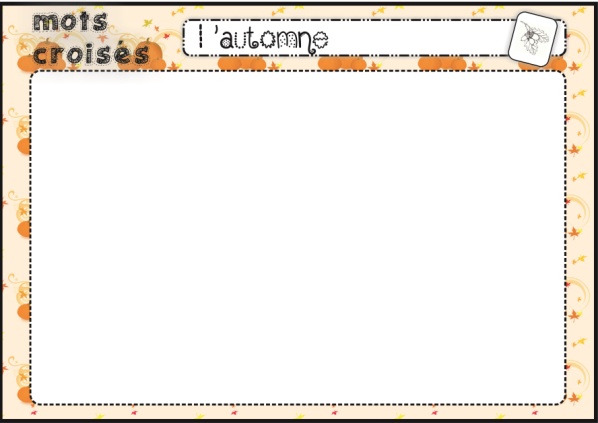 Horizontal2. poireau7. mitaines9. réserves10. champignons11. raisin15. endive16. imperméable18. halloween19. solstice21. blouson23. chou-fleur24. sweat25. migrateurs26. septembre27. poireVertical1. brocoli3. armistice4. décembre5. feuilles6. toussaint8. pomme12. équinoxe13. gilet14. épinards17. foulard20. pluie22. betterave23. carotte